Publicado en Madrid, Toledo, Guadalajara el 20/04/2010 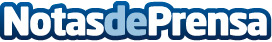 Regalan un Rolls-Royce para el día de su boda a una pareja.Una empresa de Coches de Boda en Madrid, regala un servicio de vehículo de ceremonia a una pareja para el día de su boda.

Ante la actual situación de crisis económica, la empresa Bodas Vip ha lanzado una promoción comercial sin precedentes.Datos de contacto:Bodas VIPRegalan un Rolls-Royce. Coche de bodas, 666666999Nota de prensa publicada en: https://www.notasdeprensa.es/regalan-un-rolls-royce-para-el-dia-de-su-boda-a-una-pareja Categorias: Celebraciones http://www.notasdeprensa.es